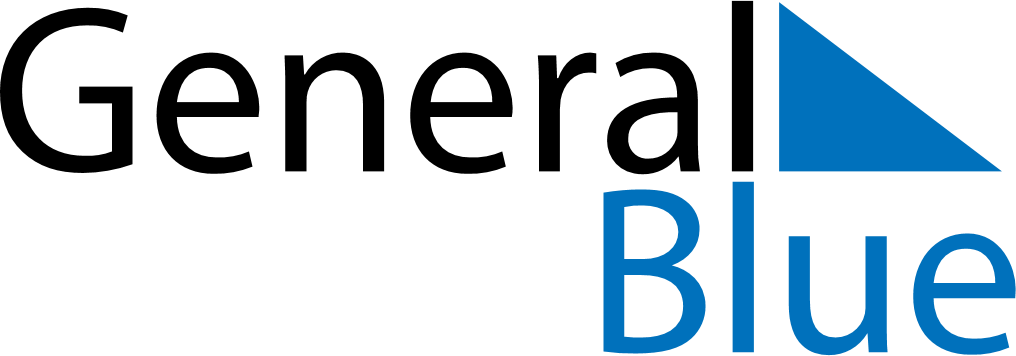 Daily Planner June 16, 2019 - June 22, 2019Daily Planner June 16, 2019 - June 22, 2019Daily Planner June 16, 2019 - June 22, 2019Daily Planner June 16, 2019 - June 22, 2019Daily Planner June 16, 2019 - June 22, 2019Daily Planner June 16, 2019 - June 22, 2019Daily Planner June 16, 2019 - June 22, 2019Daily Planner SundayJun 16MondayJun 17TuesdayJun 18WednesdayJun 19ThursdayJun 20 FridayJun 21 SaturdayJun 22MorningAfternoonEvening